
 

ДЕПАРТАМЕНТ ТАРИФНОГО РЕГУЛИРОВАНИЯ
ТОМСКОЙ ОБЛАСТИ

ПРИКАЗ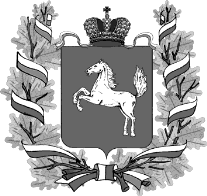 город Томск

О ценах (тарифах) на электрическую энергию (мощность) для муниципального унитарного предприятия «Лисица» (ИНН 7004004182)В соответствии с Федеральным законом от 26.03.2003 № 35-ФЗ «Об электроэнергетике», постановлением Правительства  Российской Федерации от 29.12.2011 
№ 1178 «О ценообразовании в области регулируемых цен (тарифов) в электроэнергетике», Положением о Департаменте тарифного регулирования Томской области, утвержденным постановлением Губернатора Томской области от 31.10.2012 № 145, и решением Правления Департамента тарифного регулирования Томской области от 27.10.2017 № 28/1ПРИКАЗЫВАЮ:Установить с 01 января 2018 года по 31 декабря 2018 года тарифы согласно приложениям 1-2.Начальник департамента М.Д. ВагинаПриложение 1 к приказу
Департамента тарифного регулирования
Томской области
от 27.10.2017 №–6-589/9(248)Цена (тариф) на электрическую энергию (мощность), поставляемую покупателям на розничных рынках на территориях, технологически не связанных с Единой энергетической системой России и технологически изолированными территориальными электроэнергетическими системами, а также в технологически изолированных территориальных электроэнергетических системах по договорам купли-продажи (договорам энергоснабжения), без дифференциации по уровням напряжения (без учета НДС) для муниципального унитарного предприятия «Лисица» (ИНН 7004004182) для потребителей п. Лисица Макзырского сельского поселения Верхнекетского района 27.10.2017№–6-589/9(248)№
п/пПоказательЕдиница измерения01.01.2018- 30.06.201801.07.2018-31.12.2018№
п/пПоказательЕдиница измеренияЦена
(тариф)Цена
(тариф)12345Прочие потребители1Одноставочный тарифруб./кВт·ч27,1827,18